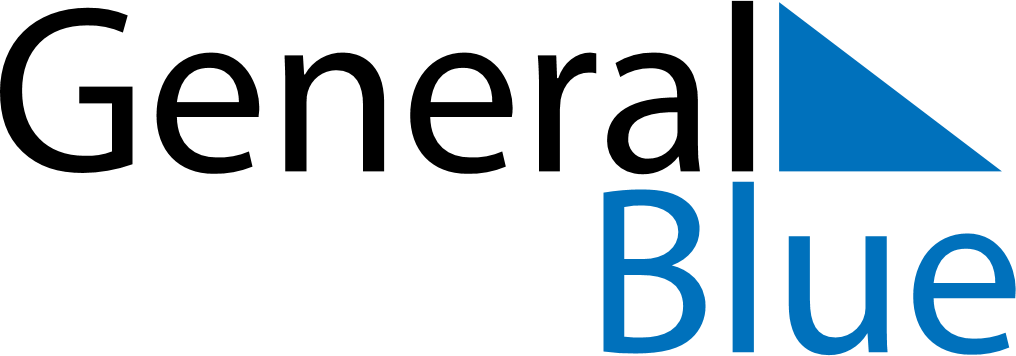 August 2028August 2028August 2028August 2028August 2028August 2028Antigua and BarbudaAntigua and BarbudaAntigua and BarbudaAntigua and BarbudaAntigua and BarbudaAntigua and BarbudaSundayMondayTuesdayWednesdayThursdayFridaySaturday12345J’Ouvert MorningLast Lap678910111213141516171819202122232425262728293031NOTES